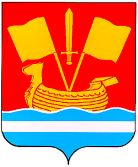 АДМИНИСТРАЦИЯ КИРОВСКОГО МУНИЦИПАЛЬНОГО РАЙОНА ЛЕНИНГРАДСКОЙ ОБЛАСТИП О С Т А Н О В Л Е Н И Е______________ № _____О внесении изменений и дополнений в постановление администрации Кировского муниципального района Ленинградской области от 30 июля 2021 года № 1353                    «Об утверждении нормативных затрат на обеспечение функций  администрации Кировского муниципального района Ленинградской области и                подведомственных ей  казенных учреждений»В связи с изменением потребности в  отдельных товарах, работах, услугах администрации Кировского муниципального района Ленинградской области, включая подведомственные казенные учреждения:1. Внести в постановление администрации Кировского муниципального района Ленинградской области от 30 июля 2021 года           № 1353 «Об утверждении нормативных затрат на обеспечение функций  администрации Кировского муниципального района Ленинградской области и подведомственных ей  казенных учреждений» (далее – постановление) следующие изменения и дополнения:1.1.  В приложении 1 к постановлению:1.1.1. Позицию 83 пункта 23 «Норматив количества и цены канцелярских принадлежностей» изложить в следующей редакции:«                                                                                                                              ».1.2. Приложение 2 к постановлению:1.2.1. Дополнить пунктом 39 «Нормативы количества и цены на оплату почтовых услуг» следующего содержания:«».1.2.2. Дополнить пунктом 40 «Норматив затрат на приобретение карты водителя для работы с тахографом» следующего содержания:«».1.3. В приложении 3 к постановлению:1.3.1. Пункт 4 «Норматив цены и количества рабочих станций, принтеров, многофункциональных устройств, копировальных аппаратов и другой оргтехники и бытовой техники» добавить позицией 17 следующего содержания:«».1.3.2. Пункт 8 «Норматив затрат на услуги по сопровождению справочно-правовых систем, программного обеспечения и приобретению простых (неисключительных) лицензий на использование программного обеспечения» дополнить позициями 7, 8 следующего содержания:«».1.4. В приложении 4 к постановлению:1.4.1. Позицию 2 пункта 8 «Норматив затрат на услуги по сопровождению справочно-правовых систем, программного обеспечения и приобретению простых (неисключительных) лицензий на использование программного обеспечения» изложить в следующей редакции:«».2. Настоящее постановление подлежит размещению в единой информационной системе в сфере закупок в течение 7 рабочих дней со дня  его принятия.3. Контроль за исполнением настоящего постановления возложить на заместителя главы администрации по экономике и инвестициям.Заместитель главы администрации по ЖКХ                                                                 М.В. Нилова Разослано: в дело, КФ, МКУ УХО и Т, МКУ УКС, МКУ УУиК, ОМЗ.  №   п/пНаименованиеЕдиница измеренияКоличество ежегодно Норматив цены за ед. (руб.)83Папка для черчения (листов в папке - не менее 20)шт.Не более 15 на учреждение347,90№п/пНаименованиеКоличество Норматив цены  в год (руб.)1ГЗПО для оплаты услуг связи (марки)Исходя из  требуемого номинала в пределах лимитов выделенного финансированияВ соответствии с затратами на текущий финансовый год с учетом показателей  роста 2Маркированные конвертыИсходя из  требуемого номинала в пределах лимитов выделенного финансированияВ соответствии с затратами на текущий финансовый год с учетом показателей  роста 3Почтовые отправления (заказные письма)По мере необходимостиВ соответствии с затратами на текущий финансовый год с учетом показателей  роста №п/пНаименованиеНорматив количества Норматив цены за единицу (руб.)1Карта водителя для работы с тахографом1 карта для каждого водителя  категории D3 900,00№ п/пНаименование должностейНаименованиеЕд. изм.Коли-чествоНорматив цены за ед. (руб.)Срок полезного использования, лет17РуководителиКомпьютер персональный в  сборе, для работы в программе Renga – российской BIM – системе обязатель-ного формирования и использования информационной модели объекта капитального строительствашт.Из расчета 1 на 1 учрежде-ние266 996,33 3№   п/пНаименованиеКоличество единиц в годМаксимально допустимая цена7Постоянная (бессрочная) лицензия RengaГодовое обслуживание110 000,008Лицензионный платеж за пакет обновления программного обеспечения Renga, годовая лицензия130 000,00 №   п/пНаименованиеКоличество единиц в годМаксимально допустимая цена за ед. (руб.)2Сетевой доступ к информационно - справочной системеежемесячно6 955,98